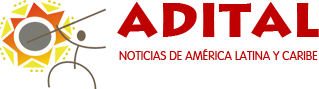 14.07.11 - Chile Teólogos se replantean ante temas emergentesAditalLas Jornadas Teológicas del Cono Sur y Brasil concluirán mañana (15) con propuestas que buscan ayudar a la Iglesia Católica a replantearse frente a nuevos temas como la actual crisis institucional y a otros no abordados por el Concilio Vaticano II.Unos doscientos participantes argentinos, brasileros, uruguayos, paraguayos y chilenos, reflexionaron durante tres jornadas consecutivas en torno a las temáticas actuales que la Iglesia necesita replantearse para buscar una solución a la crisis institucional. En diez mesas de trabajo, los participantes debatieron los cuestionamientos actuales sobre Dios, la religión en las universidades, la relación de la teología con las Ciencias Sociales y Naturales, la comprensión del hombre y la naturaleza, la postura teológica indígena y la participación de la mujer.Roberto Urbina, Secretario General de la actividad anticipó que las conclusiones se centrarán principalmente en la vigencia del Concilio Vaticano, y el diálogo entre la teología y la ciencia conversación que durante años ha sido "distante, lejana y a veces cerrada”."La teología tiene que abrirse por lo menos a escuchar y acoger las interpelaciones que hace la ciencia. Hay que tomar en cuenta sus planteamientos, conocerlos, entenderlos y desde ahí ver lo que dice la teología. No son caminos paralelos”, sostuvo.Urbina comentó, asimismo, que la inclusión de la mujer y los pueblos originarios en este debate son temas que no forman parte del último Concilio, pero que "hoy es necesario que se incorporen entre los diálogos de la Iglesia”.Por Orlando Milesi, periodista de la Agencia ANSA.